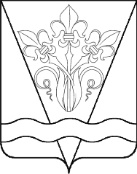 Об утверждении Положения о порядке управления и распоряжения муниципальным имуществом, находящимся в муниципальной собственности Бойкопонурского сельского поселения Калининского районаВ соответствии с Федеральным законом от 06 октября 2003года № 131-ФЗ «Об общих принципах организации местного самоуправления в Российской Федерации», уставом Бойкопонурского сельского поселения Калининского района, Совет Бойкопонурского сельского поселения р е ш и л:1.Утвердить Положение о порядке управления и распоряжения имуществом, находящимся в муниципальной собственности Бойкопонурского сельского поселения Калининского района согласно приложению к настоящему постановлению.2. Разместить настоящее решение на официальном сайте администрации Бойкопонурского сельского поселения Калининского района https://www.boikoponura.ru/.3. Контроль за выполнением настоящего решения возложить на постоянную комиссию Совета Бойкопонурского сельского поселения Калининского района по бюджету, экономике, налогам и распоряжению муниципальной собственностью (Чуклин).4. Решение вступает в силу со дня его обнародования. Глава Бойкопонурскогосельского поселенияКалининского района                                                                           Ю.П. ЧенскихЛИСТ СОГЛАСОВАНИЯпроекта решения Совета Бойкопонурского сельского поселенияКалининского района«Об утверждении Положения о порядке управления и распоряжения муниципальным имуществом, находящимся в муниципальной собственности Бойкопонурского сельского поселения Калининского района»Проект внесен:Главой Бойкопонурского сельского поселения Калининского района                                                                    Ю.П. ЧенскихСоставитель проекта:Начальник финансового отдела администрации Бойкопонурскогосельского поселенияКалининского района                                                                    А.С. СчастныйПроект согласован:Председатель постоянной комиссиипо бюджету, экономике, налогам и распоряжению муниципальной собственностью                       А.В. ЧуклинПРИЛОЖЕНИЕУТВЕРЖДЕНОрешением Совета Бойкопонурского сельского поселения Калининского района от ________ №___Положениео порядке управления и распоряжения имуществом, находящимся в муниципальной собственности Бойкопонурского сельского поселения Калининского районаОбщие положения Настоящее Положение разработано в соответствии с Конституцией Российской Федерации, Гражданским кодексом Российской Федерации, Бюджетным кодексом Российской Федерации, Земельным кодексом Российской Федерации, Федеральным законом от 6 октября 2003 года №131-ФЗ «Об общих принципах организации местного самоуправления в Российской Федерации», Федеральным законом от 21 декабря 2001 года №178-ФЗ «О приватизации государственного и муниципального имущества», Федеральным законом от 12 января 1996 года №7-ФЗ «О некоммерческих организациях», Законом РФ от 4 июля 1991 года №1541-1 «О приватизации жилищного фонда в Российской Федерации», Законом Краснодарского края от 22 ноября 1995 года №18-КЗ «О местном самоуправлении в Краснодарском крае», Законом Краснодарского края от 5 ноября 2002 года «Об основах регулирования земельных отношений в Краснодарском крае, Уставом Бойкопонурского сельского поселения Калининского района и другими нормативными правовыми актами Российской Федерации, Краснодарского края и муниципального образования Калининский район. Настоящее Положение определяет порядок организации и управления муниципальным имуществом Бойкопонурского сельского поселения Калининского района. Процесс управления и распоряжения муниципальным имуществом в соответствии с правами и обязанностями, установленными муниципальными правовыми актами. В своей деятельности администрация Бойкопонурского сельского поселения Калининского района подотчетна главе Бойкопонурского сельского поселения Калининского района и руководствуется Конституцией Российской Федерации, федеральными законами, указами и распоряжениями Президента Российской Федерации, постановлениями и распоряжениями Правительства Российской Федерации, законами Краснодарского края, постановлениями Законодательного Собрания Краснодарского края, постановлениями и распоряжениями Главы администрации Краснодарского края, нормативными правовыми актами Совета Бойкопонурского сельского поселения Калининского района, постановлениями и распоряжениями главы Бойкопонурского сельского поселения Калининского района и др. Здесь и далее используются следующие понятия:-  муниципальное имущество – имущество, предназначенное для решения вопросов местного значения, обеспечения деятельности органов местного самоуправления и должностных лиц местного самоуправления, муниципальных служащих, работников муниципальных предприятий и учреждений, в соответствии с нормативными правовыми актами Совета Бойкопонурского сельского поселения Калининского района, и иное имущество в соответствии с действующим законодательством.- управление муниципальным имуществом – совокупность эффективных действий собственника или уполномоченного собственником органа по учету, владению, пользованию, распоряжению муниципальным имуществом, направленных на сохранение основных качеств муниципального имущества или его приращение, целенаправленное воздействие на объекты муниципального имущества и субъекты его использования в интересах муниципального образования, связанное с установлением правил, условия использования муниципального имущества, с достижением поставленных целей, учитывая общественные интересы;-  муниципальное унитарное предприятие – коммерческая организация, созданная по решению главы Бойкопонурского сельского поселения Калининского района и не наделенная правом собственности на закрепленное за ней имущество;- муниципальное учреждение (автономное, казенное, бюджетное) – организация, созданная по решению главы Бойкопонурского сельского поселения Калининского района для осуществления управленческих, социально-культурных или иных функций некоммерческого характера и финансируемая им полностью или частично;- муниципальная казна – имущество, принадлежащее на праве собственности Бойкопонурскому сельскому поселению Калининского района (муниципальная собственность), и не закрепленная за муниципальными предприятиями и учреждениями;- особо ценное движимое имущество – движимое имущество, без которого осуществление муниципальными автономными или бюджетными учреждениями своей уставной деятельности будет существенно затруднено;- арендодатель – орган, уполномоченный управлять муниципальной собственностью Бойкопонурского сельского поселения Калининского района в соответствии с настоящим Положением;- арендатор – юридическое или физическое лицо, заключившее договор на аренду здания, сооружения, нежилого помещения и другого имущества (далее – помещение), находящегося в муниципальной собственности;- текущий ремонт помещения – ремонт здания с целью восстановления исправности (работоспособности) его конструкций и систем инженерного оборудования, а также поддержания эксплуатационных показателей;- капитальный ремонт нежилых помещений – ремонт помещения с целью восстановления его ресурса с заменой при необходимости конструктивных элементов и систем инженерного оборудования, а также улучшения эксплуатационных показателей. Перечень работ по капитальному ремонту определяется в соответствии с действующими СНиПАами;- неотделимые изменения и улучшения помещения – изменения (улучшения) арендованного помещения, произведенные по инициативе Арендатора за счет собственных средств и с согласия Арендодателя, полученного в соответствии с настоящим Положением, которые не могут быть отделены без вреда для помещения и не предусмотрены перечнем работ по текущему и капитальному ремонту;- инвестиционное соглашение – концессионное и иное соглашение, в силу которого одна сторона (инвестор) обязуется за свой счет создать и (или) реконструировать определенное этим соглашением недвижимое имущество (далее – оъект инвестиционного соглашения), право собственности на которое принадлежит или будет принадлежать другой стороне (Бойкопонурскому сельскому поселению Калининского района; осуществлять деятельность с использованием (эксплуатацией) объекта инвестиционного соглашения, а Бойкопонурское сельское поселение калининского района обязуется предоставить инвестору на срок, установленный этим соглашением, права владения и пользования объектом инвестиционного соглашения для осуществления указанной деятельности.1.5. Средства от продажи объектов муниципальной собственности, нематериальных активов, арендная плата за сданные в аренду объекты муниципальной собственностит и другие неналоговые доходы учитываются в доходах местного бюджета в полном объеме, после уплаты налогов и сборов, предусмотренных законодательством о налогах и сборах. Доходы, полученные муниципальными казенными учреждениями от приносящей доход деятельности, поступают в доход местного бюджета.1.6 Настоящее Положение не распространяется на земельные отношения, которые регулируются отдельными нормативными правовыми актами.Цели и задачи управления и распоряжения муниципальным имуществом Основной целью осуществления управления и распоряжения муниципальным имуществом является обеспечение эффективного использования муниципального имущества Бойкопонурского сельского поселения Калининского района в интересах населения сельского поселения и увеличения на этой основе доходов местного бюджета. Задачами, необходимыми для достижения этой цели, являются:- эффективное взаимодействие системы органов, осуществляющих полномочия собственника в отношении муниципального имущества Бойкопонурского сельского поселения Калининского района;- обеспечение учета имущества Бойкопонурского сельского поселения Калининского района;- обеспечение контроля над использованием имущества Бойкопонурского сельского поселения Калининского района, проведение необходимых мероприятий с целью повышения эффективности его использования;- обеспечение защиты имущественных интересов Бойкопонурского сельского поселения Калининского района в отношении собственности Бойкопонурского сельского поселения Калининского района от рисков гибели и повреждения в случае непредвиденных природных, техногенных и других подобных явлений.Полномочия органов местного самоуправления по распоряжению и управлению муниципальным имуществом От имени и в интересах Бойкопонурского сельского поселения Калининского района права собственника осуществляют органы местного самоуправления в пределах их компетенции, установленной актами, определяющими статус этих органов.Данные органы от имени Бойкопонурского сельского поселения Калининского района несут бремя содержания муниципального имущества. Полномочия собственника от имени населения Бойкопонурского сельского поселения Калининского района осуществляет Совет Бойкопонурского сельского поселения Калининского района.Совет Бойкопонурского сельского поселения Калининского района уполномочивает управлять муниципальным имуществом администрацию Бойкопонурского сельского поселения Калининского района (далее – Администрация). Распоряжение муниципальным имуществом осуществляется следующими способами:- передача в возмездное срочное пользование муниципального имущества, находящегося в составе казны Бойкопонурского сельского поселения Калининского района (далее – муниципальное казенное имущество) – аренда;- передача в безвозмездное срочное пользование имущества казны – безвозмездное пользование – ссуда;- возмездное отчуждение в собственность физических и (или) юридических лиц имущества казны – приватизация;- отчуждение в государственную собственность имущества казны Бойкопонурского сельского поселения Калининского района – передача в государственную собственность;- передача имущества муниципальной казны в оперативное управление либо хозяйственное ведение, а также совершение гражданско-правовых сделок с муниципальным имуществом в процессе хозяйственной деятельности муниципальных предприятий и учреждений, у которых данное имущество находится в хозяйственном ведении или оперативном управлении;- передача казенного имущества в доверительное управление;- приватизация муниципального жилищного фонда социального использования;- списание основных средств. Распоряжение муниципальным имуществом осуществляется в строгом соответствии с действующим федеральным законодательством. Приватизация муниципального имущества осуществляется в соответствии с Федеральным законом от 21 декабря 2001 года №178-ФЗ «О приватизации государственного и муниципального имущества». В случае противоречия актов органов местного самоуправления федеральным нормативным актам для регулирования соответствующих отношений применяются последние. Отношения по управлению муниципальным имуществом, регулирование которых относится к компетенции органов местного самоуправления, которые не урегулированы настоящим Положением, регулируются нормативными актами Совета Бойкопонурского сельского поселения Калининского района. Управление и распоряжение муниципальным имуществом осуществляют:- Совет Бойкопонурского сельского поселения Калининского района;- Администрация Бойкопонурского сельского поселения Калининского района.Способы формирования муниципальной собственности и перечень муниципального имущества Бойкопонурского сельского поселения Калининского районаМуниципальная собственность в соответствии с действующим законодательством формируется из:- Муниципальной собственности, имеющейся на момент принятия данного Положения.- Объектов, вновь созданных или приобретенных в муниципальную собственность за счет средств местного бюджета.-  Объектов, переданных в порядке, предусмотренном законодательством, из государственной (федеральной, субъекта РФ (краевой)) собственности в муниципальную собственность.- Имущества, приобретенного в результате деятельности муниципальных предприятий и учреждений. Деятельность муниципальных предприятий и учреждений осуществляется с учетом правового положения имущества, закрепленного за муниципальным предприятием (учреждением), в соответствии с действующим законодательством.- Имущество, создаваемое и приобретаемое в результате деятельности муниципальных унитарных предприятий, а также часть прибыли, получаемой в результате деятельности муниципальных унитарных предприятий, становятся одновременно объектами муниципальной собственности.- Имущество, создаваемое и приобретаемое, а также доходы от разрешенных учреждению видов предпринимательской деятельности и приобретенное за счет этих доходов имущество, становятся объектами муниципальной собственности.- Имущества, приобретенного по сделкам (купли-продажи, дарения, иных), путем переработки материалов, бесхозяйного имущества, поступившего в муниципальную собственность, имущества, поступившего в муниципальную собственность в силу приобретательской давности, а также имущества, поступившего в муниципальную собственность по иным основаниям, установленным законодательством Российской Федерации.В собственности поселения могут находиться:- Имущество, предназначенное для электро-, тепло-, газо- и водоснабжения населения, водоотведения, снабжения населения топливом, для освещения улиц населённых пунктов поселения;-  Автомобильные дороги местного значения в границах населенных пунктов поселения, а также имущество, предназначенное для обслуживания таких автомобильных дорог;-  Жилищный фонд социального использования для обеспечения малоимущих граждан, проживающих в поселении и нуждающихся в улучшении жилищных условий, жилыми помещениями на условиях договора социального найма, а также имущество, необходимое для содержания муниципального жилищного фонда;-  Пассажирский транспорт и другое имущество, предназначенные для транспортного обслуживания населения в границах поселения;-  Имущество, предназначенное для предупреждения и ликвидации последствий чрезвычайных ситуаций в границах поселения;-  Имущество. Предназначенное для обеспечения первичных мер пожарной безопасности;- Имущество библиотек поселения;-  Имущество, предназначенное для организации досуга и обеспечения жителей поселения услугами организаций культуры;-  Объекты культурного наследия (памятники истории и культуры);- Имущество, предназначенное для развития на территории поселения физической культуры и массового спорта;- Имущество, предназначенное для организации благоустройства и озеленения территории поселения, в том числе для обустройства мест общего пользования и мест массового отдыха населения;- Имущество, предназначенное для сбора и вывоза бытовых отходов и мусора;- Имущество, включая земельные участки, предназначенные для организации ритуальных услуг и содержания мест захоронения;- Имущество, предназначенное для официального опубликования (обнародования) муниципальных правовых актов, иной официальной информации;- Земельные участки, отнесенные к муниципальной собственности поселения в соответствии с федеральным законодательством;- Пруды, обводненные карьеры на территории поселения;- Имущество, предназначенное для создания, развития и обеспечения охраны лечебно-оздоровительных местностей и курортов местного значения на территории поселения;- Имущество, предназначенное для организации защиты населения и территории поселения от чрезвычайных ситуаций природного и техногенного характера;- Имущество, предназначенное для обеспечения безопасности людей на водных объектах, охраны их жизни и здоровья;- Имущество, предназначенное для оказания поддержки социально ориентированным некоммерческим организациям, осуществляющим деятельность на территории поселения. 5. Учет муниципального имущества и ведение реестра муниципального имущества5.1. Общие положения5.1.1. Администрация Бойкопонурского сельского поселения Калининского района организует работу по формированию и ведению Реестра муниципального имущества Бойкопонурского сельского поселения Калининского района  (далее – Реестр), Учет муниципального имущества и ведение реестра муниципального имущества осуществляется в соответствии  с действующим законодательством.5.1.2. Реестр представляет собой банк данных об объектах учета, находящихся в муниципальной собственности, с указанием их индивидуальных особенностей и формируется на основе карт сведений об объектах учета (далее карты реестра), предоставляемых в Учреждение муниципальными унитарными предприятиями, муниципальными казенными предприятиями, муниципальными казенными, бюджетными и автономными учреждениями, а также организациями, наделенными в соответствии с законодательством правом владения, пользования и распоряжения муниципальным имуществом, ежегодно по состоянию на 1 января, не позднее 5 февраля, в соответствии с настоящим Положением.Ответственность за заполнение карт реестра, достоверность и полноту содержащихся в них сведений несет руководитель муниципального предприятия или учреждения. Ответственность за заполнение карт реестра Казны Бойкопонурского сельского поселения Калининского района   несет учреждение.5.1.3.Основными целями ведения реестра является организация единой системы учета, пообъектной регистрации, отражения воспроизводства и движения имущества, находящегося в муниципальной собственности Бойкопонурского сельского поселения Калининского района.5.1.4. Объектами учета реестра является следующее муниципальное имущество:а) имущество   муниципальных унитарных предприятий, закрепленного за ними на праве хозяйственного ведения, первоначальной (восстановительной) стоимостью свыше 3000 (три тысячи) рублей за единицу;б) имущество казны Бойкопонурского сельского поселения Калининского района, в том числе:- находящиеся в собственности Бойкопонурского сельского поселения Калининского района акции и доли в уставных капиталах хозяйственных обществ;- приобретенное, построенное или реконструированное за счет бюджета Бойкопонурского сельского поселения Калининского района- объекты, находящиеся в общей долевой собственности  Бойкопонурского сельского поселения Калининского района и иных субъектов права;- земельные участки, находящиеся в собственности Бойкопонурского сельского поселения Калининского района;- иное незакрепленное на праве хозяйственного ведения и оперативного управления муниципальное имущество Бойкопонурского сельского поселения Калининского района.5.1.5. Основаниями для включения в Реестр или исключения объектов муниципальной собственности из Реестра являются приобретение объекта в муниципальную собственность, либо выбытие объекта из муниципальной собственности в соответствии с действующим законодательством.5.1.6.Держателем реестра является Учреждение. Пронумерованные и опечатанные экземпляры утвержденного Реестра хранятся в архиве Учреждения и администрации Бойкопонурского сельского поселения Калининского района.5.1.7. Муниципальное имущество, сведения о котором не внесены в Реестр, не может быть отчуждено или обременено.5.2. Порядок учета муниципального имущества5.2.1. В целях реализации статьи 264.1 Бюджетного кодекса РФ. регламентирующего ведение бюджетного учета (бухгалтерского учета в секторе государственного управления), порядок учета имущества, составляющего муниципальную казну, осуществляется с 01.01.2011 года в соответствии с единым планом счетов бухгалтерского учета для органов местного самоуправления в порядке, утвержденном приказом Министерства финансов РФ от 01.12.2010 года № 157н «Об утверждении Единого плана счетов бухгалтерского учета для органов государственной власти (государственных органов), органов местного самоуправления, органов управления государственными внебюджетными фондами, государственных академий наук, государственных (муниципальных) учреждений и Инструкции по его применению».Учет муниципального имущества осуществляется Учреждением на основании описаний объекта учета с указанием его индивидуальных особенностей, позволяющих однозначно отличить его от других объектов.Учреждение обязано:- организовывать ежегодно по состоянию на 1 января года, следующего за отчетным периодом, сбор и анализ материалов по инвентаризации объектов муниципальной собственности, закрепленными за муниципальными унитарными предприятиями учреждениями на праве хозяйственного ведения й оперативного управления, с предоставлением по бухгалтерскому и техническому учету;- проводить инвентаризацию муниципальной казны Бойкопонурского сельского поселения Калининского района;- организовывать работу по проведению стоимости объектов муниципальной собственности в соответствие с восстановительной стоимостью основных фондов.5.2.3.Для учета муниципального имущества и (или) финансовых вложений, имеющихся у юридических лиц (заявителя), руководитель представляет в Учреждение:- заявление, заверенное подписью уполномоченного представителя юридического лица, о внесении сведений об объектах учета в Реестр с описью представляемых документов;- Карту учета муниципального имущества, имеющегося у юридического лица (далее именуется карта учета) по форме утвержденной Администрацией;- Копии документов, подтверждающих приведенные в карте учета данные об объектах учета. Учреждение регистрирует заявление при условии представления всех документов, предусмотренных настоящим Положением, и в месячный срок проводит экспертизу представленных данных и занесение их в муниципальную базу данных.В случае возникновения у Учреждения сомнений в достоверности представленных данных он обязан приостановить проведение учета и немедленно известить заявителя, который вправе в течение месяца представить дополнительные сведения, при этом срок экспертизы представленных данных и занесение их в Реестр продлевается, но не более чем на месяц со дня представления дополнительных сведений.Учреждение принимает решение об отказе внесения сведений об объекте учета в Реестр в случае, если:а)	установлено, что объект учета не является муниципальным имуществом;б)	заявитель после приостановки учета не представил в установленный срок дополнительные сведения;в)	представленные материалы не соответствуют требованиям законодательства Российской Федерации и Краснодарского края.При принятии решения об отказе внесения сведений об объекте учета заявителю направляется сообщение об отказе (с указанием его причины).Карты реестра подлежат постоянному хранению в Учреждении в течение 5 лет.Порядок ведения реестраОснованиями для включения объектов в Реестр или исключения объектов из Реестра являются:- решение Совета Бойкопонурского сельского поселения Калининского района;- постановление, распоряжение администрации Бойкопонурского сельского поселения Калининского района;- заключенные в установленном порядке договоры купли-продажи, мены, даренияи пр.;- вступившее в законную силу решение суда;- иные акты передачи прав на имущество и сделок с ним.Ведение Реестра осуществляется на электронных и дублируется на бумажных носителях и включает в себя текущее ведение базы данных о муниципальном имуществе и автоматизированное объединение их в единый банк данных, при этом любые изменения должны быть подтверждены документально. Приоритет имеют записи на бумажных носителях.Ведение банка данных Реестра означает занесение в него объектов учета и данных о них, обновление данных об объектах учета и их исключение из указанного банка данных при изменении формы собственности или других вещных прав на объекты учета. Данные об объектах учета, исключаемые из базы данных, переносятся в архив.Ведение банка данных муниципального имущества производится Учреждением, которое также осуществляет:- сбор, анализ, обобщение необходимых текущих сведений о составе и пользователях имущества, внесение их в банк данных,- программное обеспечение работ по ведению банка данных муниципального имущества, организацию защиты информации, находящейся в банке данных, предоставление заявителям сведений об объектах учета.5.3.5. Ведение реестра муниципальной собственности Бойкопонурского сельского поселения калининского района осуществляется в соответствии с  Порядком ведения  органами местного самоуправления реестров муниципального имущества, утвержденным Приказом министерства экономического развития РФ от 30 августа 2011 года № 424 «Об утверждении Порядка ведения органами местного самоуправления реестров муниципального имущества».Реестр состоит из 3 разделов.В раздел 1 включаются сведения о муниципальном недвижимом имуществе, в том числе:- наименование недвижимого имущества;- адрес (местоположение) недвижимого имущества;- кадастровый номер муниципального недвижимого имущества;-площадь, протяженность и (или) иные параметры, характеризующие физические свойства недвижимого имущества;- сведения о балансовой стоимости недвижимого имущества и начисленной амортизации (износе);- сведения о кадастровой стоимости недвижимого имущества;- даты возникновения и прекращения права муниципальной собственности на недвижимое имущество;- реквизиты документов - оснований возникновения (прекращения) права муниципальной собственности на недвижимое имущество;- сведения о правообладателе муниципального недвижимого имущества;- сведения об установленных в отношении муниципального недвижимого имущества ограничениях (обременениях) с указанием основания и даты их возникновения и прекращения.В раздел 2 включаются сведения о муниципальном движимом имуществе, в том числе:- наименование движимого имущества;- сведения о балансовой стоимости движимого имущества и начисленной амортизации (износе);- даты возникновения и прекращения права муниципальной собственности на движимое имущество;- реквизиты документов - оснований возникновения (прекращения) права муниципальной собственности на движимое имущество;- сведения о правообладателе муниципального движимого имущества;- сведения об установленных в отношении муниципального движимого имущества ограничениях (обременениях) с указанием основания и даты их возникновения и прекращения.В отношении акций акционерных обществ в раздел 2 реестра также включаются сведения о:- наименовании акционерного общества-эмитента, его основном государственном регистрационном номере;- количестве акций, выпущенных акционерным обществом (с указанием количества привилегированных акций), и размере доли в уставном капитале, принадлежащей муниципальному образованию, в процентах;- номинальной стоимости акций.В отношении долей (вкладов) в уставных (складочных) капиталах хозяйственных обществ и товариществ в раздел 2 реестра также включаются сведения о:- наименовании хозяйственного общества, товарищества, его основном государственном регистрационном номере;- размере уставного (складочного) капитала хозяйственного общества, товарищества и доли муниципального образования в уставном (складочном) капитале в процентах.В раздел 3 включаются сведения о муниципальных унитарных предприятиях, муниципальных учреждениях, хозяйственных обществах, товариществах, акции, доли (вклады) в уставном (складочном) капитале которых принадлежат муниципальным образованиям, иных юридических лицах, в которых муниципальное образование является учредителем (участником), в том числе:- полное наименование и организационно-правовая форма юридического лица;- адрес (местонахождение);- основной государственный регистрационный номер и дата государственной регистрации;- реквизиты документа - основания создания юридического лица (участия муниципального образования в создании (уставном капитале) юридического лица);- размер уставного фонда (для муниципальных унитарных предприятий);- размер доли, принадлежащей муниципальному образованию в уставном (складочном) капитале, в процентах (для хозяйственных обществ и товариществ);- данные о балансовой и остаточной стоимости основных средств (фондов) (для муниципальных учреждений и муниципальных унитарных предприятий);- среднесписочная численность работников (для муниципальных учреждений и муниципальных унитарных предприятий).Разделы 1 и 2 группируются по видам имущества и содержат сведения о сделках с имуществом. Раздел 3 группируется по организационно-правовым формам лиц».Право собственности на объекты, находящиеся в муниципальной собственности по каким-либо причинам не включенные в Реестр, сохраняется, и в установленном порядке они подлежат включению в Реестр.Текущее обновление данных об объектах учета по мере поступления документально представленных сведений о соответствующих изменениях (на основании балансовых отчетов муниципальных предприятий и учреждений, сведений БТИ о результатах инвентаризации, заключенных договорах пользователях и др.) производится Учреждением.Руководители функциональных органов администрации Бойкопонурского сельского поселения Калининского района, муниципальных унитарных и казенных предприятий, казенных, бюджетных и автономных учреждений обязаны представлять в Учреждение документы, необходимые и достаточные для осуществления процедуры учета объектов муниципальной собственности в Реестре, за исключением муниципального имущества, находящегося в Казне, в течение пяти рабочих дней с момента возникновения оснований для включения Реестр.В составе имущественного комплекса юридических лиц обязанности по ведению учета движимого и недвижимого имущества, переданного балансодержателям на праве хозяйственного ведения или оперативного управления, возлагаются на руководителей и главных бухгалтеров муниципальных предприятий и учреждений.Исключение из Реестра объектов муниципальной казны, находящихся в ветхом состоянии, осуществляется на основании экспертного либо комиссионного заключения о невозможности их эксплуатации.Исключение из Реестра объектов, связанных со сносом в связи с предоставлением земельных участков под новое строительство юридическим и физическим лицам, осуществляется на основании договоров о компенсации стоимости объектов муниципальной собственности.Исключение из Реестра жилых помещений, являющихся непригодными для проживания, находящихся в муниципальной казне, осуществляется на основании постановления администрации Бойкопонурского сельского поселения Калининского района о признании в установленном законодательством порядке жилого помещения непригодным для проживания, и акта о сносе. Порядок включения в Реестр объектов, созданных за счет средств местного бюджета Бойкопонурского сельского поселения Калининского района5.4.1. По окончании строительства объекта за счет средств местного бюджета Бойкопонурского сельского поселения Калининского района муниципальный заказчик готовит необходимую документацию и производит передачу введенного в эксплуатацию объекта с представлением следующей документации:1) разрешение на строительство (реконструкцию) объекта;2) правоустанавливающие документы на земельный участок;акты разграничения балансовой принадлежности;документы, подтверждающие финансирование объекта;разрешение на ввод объекта в эксплуатацию и акт приемки объекта капитального строительства;6)	акт приема-передачи объектов;7)	акт (накладная) приема-передачи основных средств (ф. ОС-1).В случае приема в эксплуатацию сложного объекта в акте приемки должны быть отражены все технические и стоимостные характеристики обособленных объектов, входящих в сложный объект.5.4.2.	Учреждение производит регистрацию права муниципальной собственности в отделе Управлении Федеральной службы государственной регистрации, кадастра и картографии по Краснодарскому краю в Калининском районе, запись в Реестре.5.4.3.	После регистрации права муниципальной собственности и включения объекта в Реестр муниципальный заказчик совместно с учреждением готовит необходимую документацию, производит передачу объекта соответствующим организациям.Для передачи объекта оформляются и представляются следующие документы:1)	разрешение на ввод объекта в эксплуатацию и акт приемки объекта капитального строительства;2)	проектная документация;3)	геодезическая контрольно-исполнительная съемка объекта;4)	исполнительная документация (акты на скрытые работы, акты испытания, акт технического осмотра и допуска к эксплуатации);5)	акты разграничения балансовой принадлежности и границ эксплуатационной ответственности;6)	акты приема-передачи объектов;7)	акт (накладная) приема-передачи основных средств (ф. ОС-1);8)	извещение-авизо.Порядок предоставления информации, содержащейся в Реестре5.5.1.	Сведения, содержащиеся в Реестре, являются открытыми и общедоступными. Информация об объектах учета, содержащаяся в Реестре, предоставляется любым заинтересованным лицам в соответствии с законодательством Российской Федерации и нормативными правовыми актами Краснодарского края.5.5.2.	Информация об объектах учета, содержащаяся в Реестре предоставляется заинтересованным лицам в соответствии с законодательством Российской Федерации в следующем виде:-	выписки из реестра;-	копии документа (документов), содержащиеся в регистрационном деле;-	справки об отсутствии запрашиваемой информации.5.5.3.	Органам государственной власти Российской Федерации и Краснодарского края, уполномоченным ими органам, органам местного самоуправления и юридическим лицам, имеющим имущество Бойкопонурского сельского поселения Калининского района на вещных правах, информация об объектах учета предоставляется по надлежаще оформленному запросу по форме утвержденной Администрацией.5.5.4. Иным юридическим и физическим лицам информация об объектах учета предоставляется Учреждением по их письменному заявлению при предъявлении физическим лицом документа, удостоверяющего личность, а уполномоченным представителем юридического лица - документов, подтверждающих регистрацию юридического лица.5.5.5. Информация об объектах учета или мотивированное решение об отказе в выдаче предоставляется в 15-дневный срок с момента получения запроса в форме выписки из Реестр, содержащей полные сведения об объекте, либо только те сведения, которые запрошены заявителем.5.5.6. Хранение, защита и предоставление информации, содержащейся в Реестре осуществляется в соответствии с законодательством Российской Федерации и настоящим Положением.5.5.7. Выписка из Реестра муниципальной собственности является документом, подтверждающим право муниципальной собственности на имущество, указанное в выписке.5.5.8. Использование информации в ущерб интересам юридических лиц, имеющих объекты учета, влечет ответственность, предусмотренную законодательством Российской Федерации.Заключительные положенияСобственником реестра является Бойкопонурское сельское поселение Калининского	района. Учреждение	осуществляет	владение и пользование соответствующими муниципальными базами данных, а также реализует полномочия распоряжения ими в пределах, установленных законодательством Российской Федерации, нормативными правовыми актами Краснодарского края, нормативными и распорядительными актами органов местного самоуправления. Порядок приема и передачи объектов в муниципальную собственность6.1.	Передача объектов федеральной собственности, государственной собственности Краснодарского края и объектов, не вошедших в уставные капиталы акционерных обществ, в муниципальную собственность Бойкопонурского сельского поселения Калининского района и объектов муниципальной собственности в федеральную собственность и государственную Краснодарского края осуществляется в соответствии с федеральным законодательством, законодательством Краснодарского края, решениями Совета Бойкопонурского сельского поселения Калининского района.6.2.	Для осуществления передачи объектов, не находящихся в федеральной собственности и собственности Краснодарского края, собственник объекта обращается с заявлением в администрацию Бойкопонурского сельского поселения Калининского района о передаче объектов в муниципальную собственность. Указанное обращение рассматривается Советом Бойкопонурского сельского поселения Калининского района.6.3.	Для принятия решения о приеме объектов в муниципальную собственность Бойкопонурского сельского поселения Калининского района собственник объектов обращается с письмом в адрес главы Бойкопонурского сельского поселения Калининского района с приложением следующих документов:1)	проектно-сметную документацию (для объектов незавершенного строительства);2)	технический паспорт;3)	земельно-правовые документы;4)	учредительные документы;5)	копии правоустанавливающих и право удостоверяющих документов, подтверждающих право собственности на передаваемый объект, выписку из Единого государственного реестра прав на недвижимое имущество и сделок с ним;6)	разрешение на ввод объекта в эксплуатацию и акт приемки объекта капитального строительства;7)	акты передачи наружных сетей и инженерных сооружений специализированным службам (при этом применяются формы актов специализированных служб);8)	акт разграничения балансовой принадлежности наружных сетей;9)	документы, подтверждающие право собственности на движимое имущество;10)	протокол общего собрания акционеров, учредителей (пайщиков) или совета директоров о решении передать в муниципальную собственность объект.При необходимости администрация Бойкопонурского сельского поселения Калининского района вправе потребовать представления дополнительных документов.6.4.	На основании представленных документов Совет Бойкопонурского сельского поселения Калининского района принимает решение о приеме объекта в муниципальную собственность. Администрация Бойкопонурского сельского поселения Калининского района заключает договор с собственником имущества о передаче в муниципальную собственность объекта и подписывает акт приема-передачи.6.5.	После регистрации права муниципальной собственности на объект недвижимости в отделе Управлении Федеральной службы государственной регистрации, кадастра и картографии по Краснодарскому краю Учреждение готовит проект распоряжения о включении в Реестр объекта, содержащий решение о передаче его соответствующим организациям для дальнейшей эксплуатации.6.6.	Движимое имущество включается в Реестр муниципальной собственности на основании распоряжения администрации Бойкопонурского сельского поселения Калининского района, договора, оформленных актов приема-передачи.6.7.	Для принятия решения о передаче объектов муниципальной собственности Бойкопонурского сельского поселения Калининского района в федеральную собственность или государственную собственность Краснодарского края Учреждение готовит проект решения на основании следующих документов:-	документов, подтверждающих фактическое использование предполагаемого к передаче имущества (договоры аренды, пользования), если указанное имущество используется органами государственной власти Краснодарского края, федеральными органами, федеральными (государственными) предприятиями, федеральными (государственными) учреждениями в целях, необходимых для осуществления их полномочий и обеспечения их деятельности согласно соответствующим федеральным законам;-	предложения федерального (краевого) органа исполнительной власти о передаче в федеральную (краевую) собственность имущества с обоснованием необходимости осуществления передачи такого имущества с указанием организации, за которой предполагается осуществить закрепление имущества (на праве хозяйственного ведения или оперативного управления);-согласия федерального предприятия или учреждения, или государственного предприятия или учреждения Краснодарского края при принятии имущества в федеральную (краевую) собственность о закреплении имущества за ним;-	заверенной в установленном порядке копии устава организации, за которой предполагается закрепление имущества;-	выписки из Единого государственного реестра юридических лиц в отношении организации, за которой предлагается закрепление имущества;-	перечня имущества, предлагаемого к передаче из муниципальной собственности в федеральную (краевую) собственность.6.1.	Порядок приема в муниципальную собственность Бойкопонурского сельского поселения Калининского района объектов, признанных бесхозяйными6.1.1.	Бесхозяйной является вещь, которая не имеет собственника или собственник которой неизвестен, либо (если иное не предусмотрено законом) вещь, от прав собственности на которую собственник отказался (п. 1 ст. 225 ГК РФ).6.1.2.	Признание объекта недвижимости бесхозяйным, осуществляет администрация Бойкопонурского сельского поселения Калининского района в соответствии с Гражданским кодексом Российской Федерации, Гражданским процессуальным кодексом Российской Федерации и Федеральным законодательством Российской Федерации.6.1.3.	Бесхозяйные недвижимые вещи принимаются на учет в Федеральную службу государственной регистрации, кадастра и картографии, осуществляющие государственную регистрацию прав на территории соответствующего регистрационного округа по месту нахождения недвижимости по заявлению администрации Бойкопонурского сельского поселения Калининского района, на территории которого имущество находится.6.1.4. Право собственности на бесхозяйные движимые вещи может быть приобретено в силу приобретательной давности (это приобретение права собственности лицом, не являющимся собственником имущества, но добросовестно, открыто и непрерывно владеющим движимым имуществом как своим собственным в течение пяти лет, п. 1 ст. 234 ГК РФ), но лишь в том случае, когда это не исключается правилами ГК РФ.6.1.5.	По истечении года со дня постановки бесхозяйной недвижимости на учет администрация Бойкопонурского сельского поселения Калининского района, может обратиться в суд по место нахождения такой вещи с заявлением, в котором содержится требование о признании муниципальной собственности на это имущество.6.1.6. После вступления в законную силу решения суда о признании права муниципальной собственности на бесхозяйную недвижимую вещь, администрация Бойкопонурского сельского поселения Калининского района регистрирует право собственности на указанный объект недвижимости.Порядок управления и распоряжения объектами муниципальной собственности, входящими в муниципальную казну Бойкопонурского сельского поселения Калининского района.7.1.	Оформление поступления в муниципальную казну Бойкопонурского сельского поселения Калининского района и передачи в пользование или аренду объектов муниципальной собственности, входящих в муниципальную казну Бойкопонурского сельского поселения Калининского района, осуществляется администрацией Бойкопонурского сельского поселения Калининского района в порядке, установленном действующим законодательством, настоящим Положением.7.2.	Целями управления и распоряжения объектами муниципальной собственности, входящими в муниципальную казну Бойкопонурского сельского поселения Калининского, являются:-	укрепление материально финансовой базы Бойкопонурского сельского поселения Калининского района;-	приумножение и улучшение движимого и недвижимого имущества, используемого для социально-экономического развития Бойкопонурского сельского поселения Калининского района;-	увеличение доходной части бюджета Бойкопонурского сельского поселения Калининского района;-	содействие сохранению и созданию новых рабочих мест, обеспечению населения ч Бойкопонурского сельского поселения Калининского района жизненно необходимыми товарами и услугами;-	привлечение инвестиций и стимулирование предпринимательской активности на территории Бойкопонурского сельского поселения Калининского района;-	обеспечение обязательств Бойкопонурского сельского поселения Калининского района по гражданско-правовым сделкам.7.3.	Задачи управления и распоряжения объектами муниципальной собственности (муниципального имущества), входящими в муниципальную казну Бойкопонурского сельского поселения Калининского района:-	пообъектный учет объектов муниципальной собственности, входящих в муниципальную казну Бойкопонурского сельского поселения Калининского района, и их движение;-	сохранение и приумножение объектов муниципальной собственности, входящих в муниципальную казну Бойкопонурского сельского поселения Калининского района;эффективное использование объектов муниципальной собственности муниципальной казны Бойкопонурского сельского поселения Калининского района;-	контроль за сохранностью и использованием объектов муниципальной собственности муниципальной казны Бойкопонурского сельского поселения Калининского района.7.4.	Состав имущественной части муниципальной казны входит недвижимое и движимое муниципальное имущество, не закрепленное за муниципальными предприятиями и учреждениями.7.5.	Источниками образования имущественной части муниципальной казны является имущество, перешедшее в муниципальную собственность по любым законным основаниям.7.6.	Имущество, входящее в муниципальную казну, при его учете, а также при передаче его в пользование (аренду, доверительное управление, безвозмездное пользование), не подлежит отражению на балансе юридических лиц-пользователей имущества в случаях, предусмотренных договорам и.7.7.	Оценка имущества, входящего в муниципальную казну, осуществляется по правилам, установленным законами и иными правовыми актами для оценки имущества.Расходы по оценке муниципального имущества, входящего в состав муниципальной казны, осуществляются за счет средств, выделяемых из бюджета Бойкопонурского сельского поселения Калининского района.7.8.	Передача имущества, находящегося в составе местной казны, в хозяйственное ведение или оперативное управление муниципальным предприятиям и учреждениям, с последующим отражением в бухгалтерской отчетности, а также передача имущества в состав местной казны при его правомерном изъятии из хозяйственного ведения и оперативного управления может осуществляться Администрацией.7.9.	Распоряжение имуществом муниципальной казны происходит путем:-	сдачи в аренду;-	передачи в безвозмездное пользование;-	передачи в хозяйственное ведение;-	передачи в оперативное управление;-	передачи в доверительное управление;-	передачи в залог;-	приватизации;-	отчуждения в государственную собственность;-	и другими, предусмотренными законодательством способами.7.10. Распоряжение имуществом, входящим в муниципальную казну, путем передачи его в залог, осуществляется по решению Совета Бойкопонурского сельского поселения Калининского района на основании письма главы Бойкопонурского сельского поселения Калининского района.7.11. Контроль за целевым использованием имущества, входящего в состав муниципальной казны, переданным в пользование, аренду, залог, хозяйственное ведение, оперативное управление, доверительное управление и другими, предусмотренными законодательством способами юридическим и физическим лицам, осуществляет, в соответствии с условиями договоров, по которым передавалось имущество, администрация Бойкопонурского сельского поселения Калининского района.Контроль над сохранностью и целевым использованием имущества, входящего в состав муниципальной казны, переданного в пользование (владение и пользование; владение, пользование и распоряжение) юридическим и физическим лицам, а также привлечение этих лиц к ответственности за ненадлежащее использование переданных объектов осуществляет Администрация в соответствии с условиями заключенных договоров о передаче имущества.7.12.	На срок передачи имущества, входящего в состав муниципальной казны, в пользование (владение и пользование; владение, пользование и распоряжение) бремя его содержания и риск его случайной гибели ложится на пользователя по договору.7.13.	Оформление поступления в Казну и передачи из нее в хозяйственное ведение, оперативное управление, аренду, безвозмездное пользование, залог, доверительное управление, концессию и по другим сделкам объектов муниципальной собственности, осуществляется на основании заявления о предоставлении имущества, распоряжения Администрации, в порядке, установленном действующим законодательством, настоящим Положением.7.14.	Объекты недвижимого имущества, входящие в состав муниципальной казны, передаются на основании правовых актов администрации Бойкопонурского сельского поселения Калининского района предприятиям для обеспечения технического обслуживания за счет средств пользователей, а в период отсутствия пользователей за счет средств бюджета Бойкопонурского сельского поселения Калининского района.Порядок передачи объектов муниципальной собственности в хозяйственное ведение, оперативное управление, аренду и порядок заключения договоров аренды, договоров безвозмездного пользования, договоров доверительного управления, иных договоров, предусматривающих переход прав владения и (или) пользования имуществом8.1.	Передача объектов муниципальной собственности в хозяйственное ведение, оперативное управление8.1.1.	Объекты муниципальной собственности могут быть переданы на основании распоряжения администрации Бойкопонурского сельского поселения Калининского района в хозяйственное ведение муниципальному унитарному предприятию. Предприятие не вправе продавать принадлежащее ему на праве хозяйственного ведения недвижимое муниципальное имущество, сдавать его в аренду, отдавать в залог, вносить в качестве вклада в уставный капитал акционерных обществ или иным способом распоряжаться имуществом без согласия собственника имущества. Согласно статьи 295 Гражданского кодекса РФ собственник имущества имеет право на получение части прибыли от использования имущества, находящегося в хозяйственном ведении предприятия.8.1.2.	Объекты муниципальной собственности могут быть переданы на основании распоряжения администрации Бойкопонурского сельского поселения Калининского района в оперативное управление муниципального казенного предприятия или муниципального учреждения. В соответствии с частью 2 статьи 296 Гражданского кодекса РФ собственник имущества вправе изъять излишнее, неиспользуемое или используемое не по назначению имущество, закрепленное им за учреждением или казенным предприятием либо приобретенное учреждением или казенным предприятием за счет средств, выделенных ему собственником на приобретение этого имущества. Имуществом, изъятым у учреждения или казенного предприятия, собственник этого имущества вправе распорядиться по своему усмотрению.8.1.3.	Муниципальное автономное учреждение без согласия Администрации .не вправе распоряжаться недвижимым имуществом и особо ценным движимым имуществом, закрепленными за ним собственником, или приобретенными муниципальным автономным учреждением за счет средств, выделенных ему собственником на приобретение такого имущества. Остальным имуществом, находящимся у него на праве оперативного управления, муниципальное автономное учреждение вправе распоряжаться самостоятельно, если иное не установлено законом.Муниципальное автономное учреждение вправе осуществлять приносящую доходы деятельность лишь постольку, поскольку это служит достижению целей, ради которых оно ч создано, и соответствующую этим целям, при условии, что такая деятельность указана в его учредительных документах. Доходы, полученные от такой деятельности, и приобретенное за счет этих доходов имущество поступают в самостоятельное распоряжение муниципального автономного учреждения.Муниципальное автономное учреждение отвечает по своим обязательствам всем находящимся у него па праве оперативного управления имуществом, за исключением недвижимого и особо ценного движимого имущества, закрепленных за муниципальным автономным учреждением собственником этого имущества или приобретенных муниципальным автономным учреждением за счет выделенных собственником средств. Собственник имущества муниципального автономного учреждения не несет ответственности по обязательствам автономного учреждения.8.1.4.	Муниципальное бюджетное учреждение без согласия Администрации не вправе распоряжаться особо ценным движимым имуществом, закрепленным за ним собственником или приобретенным муниципальным бюджетным учреждением за счет средств, выделенных ему собственником на приобретение такого имущества, а также недвижимым имуществом. Остальным имуществом, находящимся у него на праве оперативного управления, муниципальное бюджетное учреждение вправе распоряжаться самостоятельно, если иное не установлено законом.Муниципальное бюджетное учреждение вправе осуществлять приносящую доходы деятельность лишь постольку, поскольку это служит достижению целей, ради которых оно создано, и соответствующую этим целям, при условии, что такая деятельность указана в его учредительных документах. Доходы, полученные от такой деятельности, и приобретенное за счет этих доходов имущество поступают в самостоятельное распоряжение муниципального бюджетного учреждения.Муниципальное бюджетное учреждение отвечает по своим обязательствам всем находящимся у него на праве оперативного управления имуществом, как закрепленным за бюджетным учреждением собственником имущества, так и приобретенным за счет доходов, полученных от приносящей доход деятельности, за исключением недвижимого и особо ценного движимого имущества, закрепленных за бюджетным учреждением собственником этого имущества или приобретенных бюджетным учреждением за счет выделенных собственником средств, а так же недвижимого имущества. Собственник имущества муниципального бюджетного учреждения не несет ответственности по обязательствам бюджетного учреждения.8.1.5.	Муниципальное казенное учреждение не вправе отчуждать либо иным способом распоряжаться имуществом без согласия собственника имущества.Муниципальное казенное учреждение может осуществлять приносящую доходы деятельность в соответствии со своими учредительными документами. Доходы, полученные от указанной деятельности, поступают в бюджет Бойкопонурского сельского поселения Калининского района. Муниципальное казенное учреждение отвечает по своим обязательствам находящимися в его распоряжении денежными средствами. При недостаточности указанных денежных средств субсидиарную ответственность по обязательствам такого учреждения несет собственник его имущества.8.1.6.	Муниципальное учреждение, предприятие за которым имущество закреплено на праве оперативного управления, владеет, пользуется этим имуществом в пределах установленных законом и настоящим положением, в соответствии с целями своей деятельности, назначением этого имущества и распоряжается этим имуществом с согласия собственника. Продукция и доходы от использования имущества, находящегося в оперативном управлении учреждения, а так же имущество, приобретенное учреждением по договору или иным основаниям, поступают в оперативное управление учреждения в порядке, установленном законодательством и настоящим Положением, для приобретения права собственности.8.1.7.	Стороной по Договорам выступает Администрация8.1.8.	Договор является основным документом, регламентирующим отношения.8.2.	Передача объектов муниципальной собственности Бойкопонурского сельского поселения Калининского района в безвозмездное пользование и доверительное управление8.2.1.	Объекты муниципальной собственности Бойкопонурского сельского поселения Калининского района могут быть переданы в безвозмездное пользование и доверительное управление по решению администрации Бойкопонурского сельского поселения Калининского района.8.2.2.	Полномочия ссудодателя при заключении договоров безвозмездного пользования осуществляет администрация Бойкопонурского сельского поселения Калининского района.8.2.3.	Полномочия учредителя доверительного управления осуществляет администрация Бойкопонурского сельского поселения Калининского района.8.2.4.	Имущество, принадлежащее на праве собственности Старовеличковскому сельскому поселению Калининского района, может быть передано в безвозмездное пользование, доверительное управление на основании действующего законодательства Российской Федерации. Передача объектов муниципальной собственности в аренду8.3.1.	Аренда допускается в отношении различных видов имущества, являющегося муниципальной собственностью, за исключением тех видов имущества, сдача в аренду которых не допускается или ограничивается в соответствии с законодательством РФ или решением Совета Бойкопонурского сельского поселения Калининского района.8.3.2. Объекты муниципальной собственности Бойкопонурского сельского поселения Калининского района могут сдаваться в аренду:а) для поддержки и развития организаций здравоохранения и медицинского обслуживания, народного образования и просвещения, науки и культуры;б) для размещения общественных и благотворительных организаций;в) в целях эффективного использования государственного имущества.8.3.3. Объекты муниципальной собственности Бойкопонурского сельского поселения Калининского района могут быть сданы в аренду любым юридическим и физическим лицам, если иное не предусмотрено законодательством.8.3.4.	Полномочия арендодателя осуществляет администрация Бойкопонурского сельского поселения Калининского района8.3.5.	Размер годовой арендной платы за пользование муниципальным имуществом соответствует рыночной стоимости годовой арендной платы за пользование муниципальным имуществом, определяемой независимым оценщиком согласно требованиям Федерального закона от 29 июля 1998 года № 135 - ФЗ «Об оценочной деятельности в Российской Федерации».8.3.6.	Все произведенные арендатором неотделимые улучшения имущества без возмещения их стоимости остаются в собственности Бойкопонурского сельского поселения Калининского района и не засчитываются в арендную плату.8.3.7.	Администрация осуществляет:-	учет муниципального имущества, в том числе нежилых помещений, их пользователей, владельцев;-	контроль за правильным использованием муниципального имущества и заключенными договорами, в том числе нежилых помещений;-	контроль за своевременным поступлением арендной платы;-	контроль за сроками аренды имущества, переданного в аренду предприятиям, организациям, учреждениям.8.4.	Порядок	заключения договоров	аренды, договоров безвозмездного пользования, договоров доверительного управления имуществом, иных договоров, предусматривающих переход прав владения и (или) пользования в отношении муниципального имущества Бойкопонурского сельского поселения Калининского района8.4.1.	Заключение договоров аренды, договоров безвозмездного пользования, договоров доверительного управления имуществом, иных договоров, предусматривающих переход прав владения и (или) пользования (далее - Договор) в отношении муниципального имущества, не закрепленною на праве хозяйственного ведения или оперативного  управления, может быть осуществлено только по результатам проведения конкурсов или аукционов на право заключения таких договоров, за исключением случаев, предусмотренных федеральным законом.8.4.2.	Порядок проведения конкурсов или аукционов на право заключение договоров аренды, договоров безвозмездного пользования, договоров доверительного управления имуществом, иных договоров, предусматривающих переход прав владения и (или) пользования в отношении муниципального имущества Бойкопонурского сельского поселения Калининского района регулируется Приказом Федеральной антимонопольной службы от 10 февраля . №67 «О порядке проведения конкурсов или аукционов на право заключения договоров аренды, договоров безвозмездного пользования, договоров доверительного управления имуществом, иных договоров, предусматривающих переход прав владения и (или) пользования в отношении государственного или муниципального имущества, и перечне видов имущества, в отношении которого заключение указанных договоров может осуществляться путем проведения торгов в форме конкурса».8.4.3.	Организатором конкурсов или аукционов на право заключения договоров аренды, договоров безвозмездного пользования, договоров доверительного управления имуществом, иных договоров, предусматривающих переход прав владения и (или) пользования в отношении муниципального имущества Бойкопонурского сельского поселения Калининского района, не закрепленного на праве хозяйственного ведения или оперативного управления, является Администрация.8.4.4.	Заключение договоров в отношении объектов муниципальной собственности, не закрепленных на праве хозяйственного ведения или праве оперативного управления, осуществляется без проведения конкурсов или аукционов в случаях, установленных пунктами 1-13 части 1 статьи 17.1 Федерального закона от 26.07.2006 № 135-ФЗ «О защите конкуренции» (далее - Закон) на основании письменного заявления о предоставлении объектов муниципальной собственности, решения комиссии по проведению конкурсов и аукционов на право заключения договоров аренды, договоров безвозмездного пользования, договоров доверительного управления имуществом, иных договоров, предусматривающих переход прав владения и (или) пользования в отношении объектов муниципальной собственности Бойкопонурского сельского поселения Калининского района (далее -Комиссия).Заключение договоров в отношении объектов муниципальной собственности, не закрепленных на праве хозяйственного ведения или праве оперативного управления, осуществляется без проведения конкурсов или аукционов, в целях, установленных частью 1 статьи 19 Закона, на основании письменного заявления о предоставлении объектов муниципальной собственности, решения Комиссии, при выподнении условий, установленных статьей 20 Закона, за исключением случаев, указанных в части 3 статьи 19 Закона. Проект распоряжения администрации Бойкопонурского сельского поселения Калининского района, предусматривающий предоставление объектов муниципальной собственности в виде муниципальной преференции, является проектом акта, предусмотренным статьей 20 Закона. После принятия решения о даче согласия на предоставление муниципальной преференции в порядке, установленном статьей 20 Закона, администрацией Бойкопонурского сельского поселения Калининского района издается соответствующее распоряжение.Рассмотрение заявлений осуществляется в течение одного месяца. О результатах рассмотрения Администрация сообщает заявителю в письменной форме.8.4.5.	Решение о передаче объектов муниципальной собственности в случаях, предусмотренных подпунктом 8.4,4. пункта 8.4 раздела 8 настоящего Положения, принимает администрация Бойкопонурского сельского поселения Калининского района на основании решения Комиссии, посредством издания распоряжения администрации Бойкопонурского сельского поселения Калининского района.Срок действия договоров в отношении объектов муниципальной собственности, предоставляемых в виде муниципальной преференции, устанавливается Комиссией, в соответствии с действующим законодательством.8.4.6.	Конкурсы и (или) аукционы на право заключения Договоров проводит Комиссия.Положение и состав Комиссии утверждается администрацией Бойкопонурского сельского поселения Калининского района.8.4.7. Заключение договоров аренды, договоров безвозмездного пользования, иных договоров, предусматривающих переход прав владения и (или) пользования в отношении объектов муниципальной собственности, которые находятся на праве хозяйственного ведения или праве оперативного управления у муниципальных предприятий или муниципальных учреждений и которыми они могут распоряжаться только с согласия Администрации, может быть осуществлено только по результатам проведения конкурсов или аукционов на право заключения таких договоров.Стороной по договорам аренды, договорам безвозмездного пользования, иным договорам, предусматривающим переход прав владения и (или) пользования в отношении объектов муниципальной собственности, которые находятся на праве хозяйственного ведения или праве оперативного управления за муниципальными предприятиями или муниципальными учреждениями, является муниципальное предприятие или муниципальное учреждение.Предприятие, учреждение может поручать проведение аукционов, конкурсов на продажу права аренды, концессии, доверительного управления и иного права специализированной организации на основе заключенных договоров.8.4.8.	Конкурсы и (или) аукционы на право заключения договоров аренды, договоров безвозмездного пользования, договоров доверительного управления имуществом, иных договоров, предусматривающих переход прав владения и (или) пользования, в отношении муниципального имущества, проводятся в случаях, когда имущество свободно от договорных отношений.8.4.9. Сдача имущества в аренду не влечет переход к арендатору права собственности на это имущество независимо от того, какой продолжительности срок аренды был установлен в договоре.8.4.10.	Арендатору, осуществляющему на условиях договора аренды использование имущества, обеспечиваются те же гарантии, защита его прав и интересов, что и собственнику, если законодательными актами РФ не предусмотрено иное.8.4.11.	Арендатор муниципального имущества обязан в полном объеме оплачивать коммунальные услуги и услуги по техническому обслуживанию соответствующих помещений, а также обеспечивать выполнение работ по благоустройству прилегающей территории в объеме, определенном договором аренды. Оплата указанных расходов осуществляется помимо арендной платы.8.4.12.	Основным документом, регулирующим отношения арендодателя с арендатором, является договор аренды, заключенный с. победителем конкурса или аукциона на право заключения данного договора, либо без проведения конкурса или аукциона в случаях предусмотренных законодательством Российской Федерации.8.4.13.	По требованию одной из сторон договор аренды может быть расторгнут по условиям договора аренды, решению Арбитражного суда в случаях, предусмотренных законодательными актами.8.4.14.	Договор аренды может быть признан недействительным в соответствии с законодательством РФ, в Арбитражном суде или суде общей юрисдикции по основаниям, установленными законодательными актами РФ для признания сделок недействительными.8.4.15.	В случае возникновения необходимости изъятия муниципального имущества (недвижимости) для государственных или муниципальных нужд Администрация имеет право расторгнуть договор аренды досрочно, предупредив об этом арендатора письменно за две недели до срока расторжения договора аренды, о чем при заключении договора аренды должна быть сделана соответствующая запись.8.4.16.	Настоящий раздел устанавливает равные условия арендных отношений для арендаторов в соответствии с действующим законодательством РФ с целью обеспечения единства экономического пространства, свободного перемещения товаров, свободы экономической деятельности в Российской Федерации, защиты конкуренции и создания условий для эффективного функционирования товарных рынков.8.4.17.	Копии договоров, предусматривающих переход прав владения и	(или) пользования	в отношении	муниципального имущества	Бойкопонурского сельского поселения Калининского района, подлежат направлению в Администрацию в целях контроля за выполнением договорных обязательств.8.4.18.	Условия и порядок заключения договоров аренды, договоров безвозмездного пользования, договоров доверительного управления имуществом, иных договоров, предусматривающих	переход прав владения и	(или)	пользования	в отношении	муниципального имущества	Бойкопонурского сельского поселения Калининского района, не урегулированные настоящим Положением, определяются действующим законодательством Российской Федерации. Особенности аренды памятников истории и культуры, находящихся в муниципальной собственности Бойкопонурского сельского поселения Калининского района8.5.1.	Сдача в аренду зданий, сооружений, нежилых помещений и иных объектов, являющихся памятниками истории и культуры, находящихся в муниципальной собственности Бойкопонурского сельского поселения Калининского района, производится в соответствии с настоящим Положением и специальным законодательством об охране и использовании памятников истории и культуры.8.5.2.	При сдаче в аренду памятников истории и культуры, находящихся в муниципальной собственности Бойкопонурского сельского поселения Калининского района, обязательно заключение охранно-арендного договора с арендатором.Перепрофилирование муниципального имущества9.1.	В случаях возникновения у Бойкопонурского сельского поселения Калининского района права собственности на имущество, не предназначенное для осуществления отдельных полномочий, переданных органам местного самоуправления для обеспечения деятельности органов местного самоуправления и должностных лиц местного самоуправления, муниципальных служащих, работников муниципальных предприятий и учреждений либо не относящееся к видам имущества, предназначенного для решения вопросов местного значения, указанное имущество подлежит перепрофилированию (изменению целевого назначения имущества) либо отчуждению. Порядок и сроки отчуждения такого имущества устанавливаются федеральным законом.Перепрофилирование имущества, находящегося в муниципальной собственности, осуществляется по решению главы Бойкопонурского сельского поселения Калининского района, принятому по согласованию с представительным органом Бойкопонурского сельского поселения Калининского района.9.2.	Предложения по перепрофилированию муниципального имущества готовятся Администрацией.9.3.	В результате перепрофилирования муниципальное имущество должно быть пригодно для решения вопросов местного значения или для обеспечения деятельности органов местного самоуправления и должностных лиц местного самоуправления, муниципальных служащих, работников муниципальных предприятий и учреждений.Списание объектов муниципальной собственности10.1.	Списанию подлежат здания (в том числе жилые и нежилые помещения), строения, сооружения, машины и оборудование, транспортные средства, производственный и хозяйственный инвентарь, библиотечный фонд, прочие учтенные в Реестре основные средства:а) пришедшие в негодность вследствие:-	физического и морального износа;-	аварий и стихийных бедствий и (или) иных чрезвычайных ситуаций, в случаях когда восстановить его невозможно или экономически не целесообразно;б) в связи с недостачей и порчей;в) в связи с необходимостью сноса объектов недвижимости, находящихся в хозяйственном ведении или оперативном управлении в целях их реконструкции, или нового строительства.10.2.	Решение о согласовании списания объектов недвижимости, находящихся в хозяйственном ведении или оперативном управлении, а также имущества казны принимается Советом Бойкопонурского сельского поселения Калининского района.Решение о согласовании списания учтенного в Реестре движимого муниципального имущества, находящегося в хозяйственном ведении или оперативном управлении, а также имущества казны принимается Администрацией:-	балансовой стоимостью от 3000 (три тысячи) до 20000 (двадцать тысяч) рублей ' включительно за единицу - по согласованию с Учреждением;-	балансовой стоимостью свыше 20000 (двадцать тысяч) рублей за единицу - на основании распоряжения Главы Бойкопонурского сельского поселения Калининского района.Движимое имущество балансовой стоимостью до 3000 (три тысячи) рублей включительно списывается балансодержателями самостоятельно, за исключением особо ценного движимого имущества.10.3. С обращением о списании основных средств муниципальные предприятия, учреждения обращаются в Учреждение.К письму прилагаются:а) для движимого имущества:-	акт ликвидации основных средств по форме ОС-4 (для транспортных средств ОС-4а), утвержденный руководителем предприятия (учреждения), в двух экземплярах;-	акт (ведомость дефектов) о техническом состоянии основных средств, выданный специализированной (с представлением лицензии) организацией либо комиссией по списанию основных средств, созданной при администрации Бойкопонурского сельского поселения Калининского района;-	при списании предметов сложной бытовой техники и оргтехники сроком эксплуатации до 10 лет представляется акт специализированной организации, свыше 10 лет-комиссии по списанию основных средств, созданной при отраслевом, функциональном органе администрации Бойкопонурского сельского поселения Калининского района;-	копия лицензии организации, давшая заключение о техническом состоянии списываемых основных средств;-	копия свидетельства о регистрации транспортного средства, заверенная печатью учреждения (предприятия);-	копия учредительных документов;-	балансовая справка;-	инвентарная ведомость (карточка учета).б) для объектов недвижимости:-	акт ликвидации основных средств по форме ОС-4, в двух экземплярах;-	акт о техническом состоянии основных средств, выданный комиссией по списанию, созданной при администрации Бойкопонурского сельского поселения Калининского района;-	технический паспорт здания (строения).Администрация, в случае необходимости, вправе затребовать подлинные документы, дополнительные документы или разъяснения, необходимые для рассмотрения вопроса о списании основных средств.В представленных документах не допускается наличие помарок, подчисток, исправлений, арифметических ошибок.10.4. Для списания зданий и сооружений, ранее снесенных по решению органов местного самоуправления Бойкопонурского сельского поселения Калининского района, представляется акт ликвидации основных средств по форме ОС-4, в двух экземплярах и справка из бюро технической инвентаризации о фактически произведенном сносе объекта недвижимости (здания, сооружения).После проверки представленных документов работник администрации Бойкопонурского сельского поселения Калининского района с выходом на место проверяет фактическое состояние заявленных к списанию основных средств и соответствие данных в актах бухгалтерского учета данным по объекту списания.10.5. Контроль за списанием основных средств имеет право осуществлять Администрация Бойкопонурского сельского поселения Калининского района.	Заключительные положенияНа территории Бойкопонурского сельского поселения Калининского района подлежат учету все объекты муниципальной собственности, переданные по договорам хозяйственного ведения, оперативного управления, безвозмездного пользования, доверительного управления, аренды, купли-продажи. ПРОЕКТСОВЕТ БОЙКОПОНУРСКОГО СЕЛЬСКОГО ПОСЕЛЕНИЯ КАЛИНИНСКОГО РАЙОНАРЕШЕНИЕот  ___________                                                                                       № ___от  ___________                                                                                       № ___х. Бойкопонура